How to enable WiFi/Bluetooth with EWM-W179PrerequisiteEPC-R7200 with Ubuntu 18.04.5 (kernel v4.9.201) or RSB-3720 with Linux kernel v5.4.70 on itStop system background daemons by following commands with root user permission#systemctl stop systemd-networkd#systemctl stop NetworkManager#rmmod rtk_btusbCopy WiFi driver (8852be.ko) and Bluetooth driver (including rtk_btusb.ko, rtl8852bu_fw and rtl8852bu_config) to one USB stick and plugged into one USB port of platform.Test WiFiBring up WiFi driver :Bring up WiFi driver with 8852be.ko if mount USB stick underlying “/media/ubuntu/USB_Disk”# cp /media/ubuntu/USB_Disk/8852be.ko /tmp/# sudo modprobe cfg80211# insmod /tmp/8852be.koNote: you will see the interface wlan0 by “ifconfig –a” comman        # rfkill unblock wifi    # ifconfig wlan0 up    Test with WiFi AP Set WiFi client configuration with /etc/wpa_supplicant.conf(as follows as AP “TEST” with pre-shared key “123456789” as example for your reference) # cat /etc/wpa_supplicant.confctrl_interface=/var/run/wpa_supplicantctrl_interface_group=0update_config=1network={	ssid="TEST"	psk="123456789"}	 	# wpa_supplicant -i wlan0 -c /etc/wpa_supplicant.conf -B	# udhcpc -i wlan0 (for RSB-3720) Or, #dhclient wlan0 (for EPC-R7200)If AP is configured with internet connection, user can use ping to check the internet availability as follows.Check network connection after obtained IP address# ping 8.8.8.8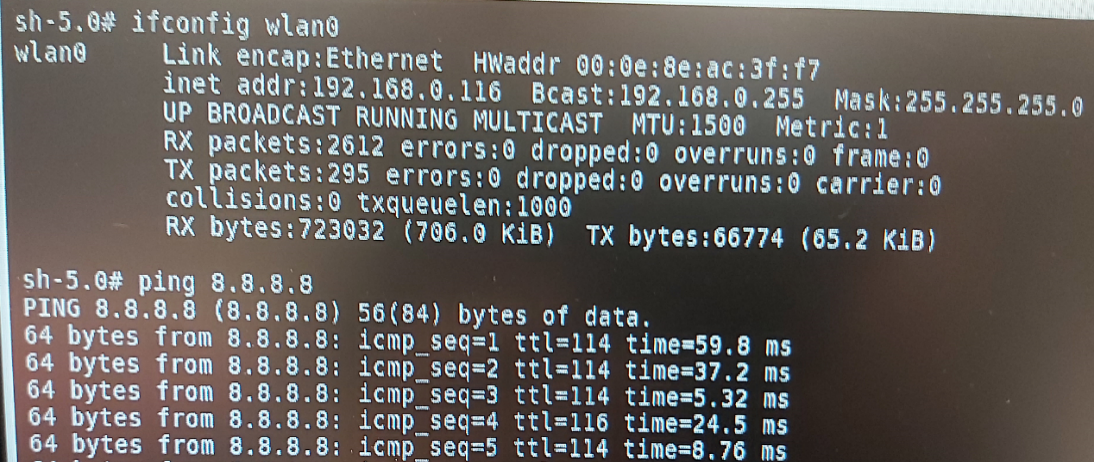 Test BluetoothBring up Bluetooth driver with follows if have mount USB stick underlying /media/ubuntu/USB_Disk# cp /media/ubuntu/USB_Disk/rtk_btusb.ko /tmp/# cp /media/ubuntu/USB_Disk/rtl8852bu* /lib/firmware/# insmod /tmp/rtk_btusb.koNote: you will see the interface hci0 by “hciconfig –a” commandUsing Bluetooth with following commands# hciconfig hci0 up # bluetoothctl [bluetooth]# scan on [bluetooth]# scan offIf there are any Bluetooth devices nearby you will see some devices listed by “devices” command as follows.[bluetooth]# devices[ Notes ] EPC-R7200 has some compatibility issue on Bluetooth that cannot connect with some Bluetooth gadget.